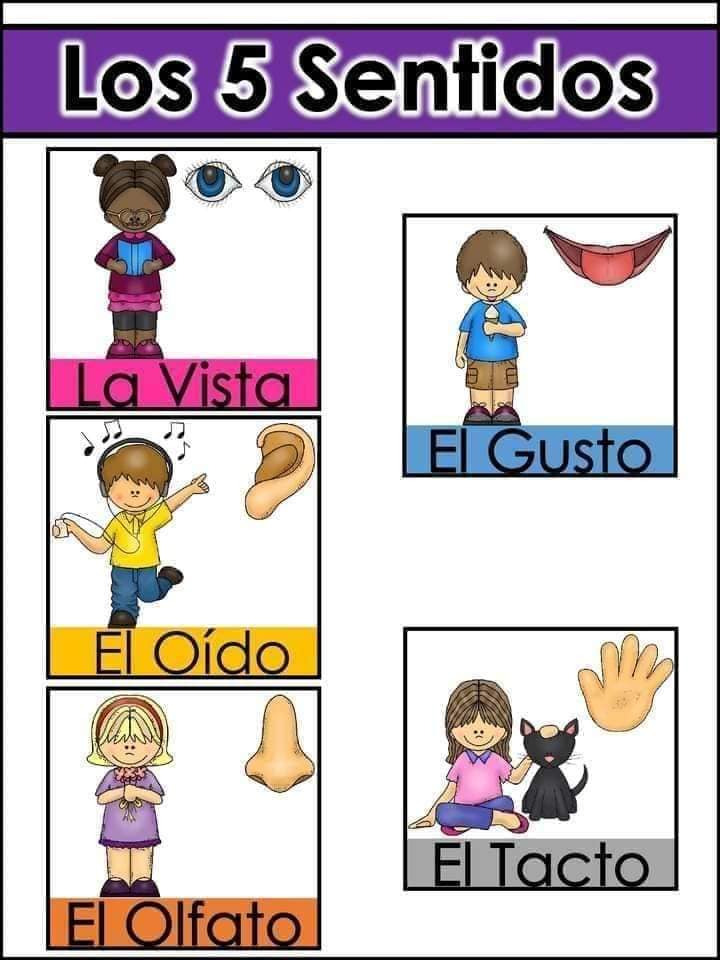 INSTRUCCIONES GENERALES: Lea instrucciones ,que repita las palabras que no conoce o que no usa para incorporarla a su lenguaje.Las imágenes que no tienen color pueden ser coloreadas,recuerde que el colorear puede ser un buen entrenamiento para la escritura (Objetivo transversal)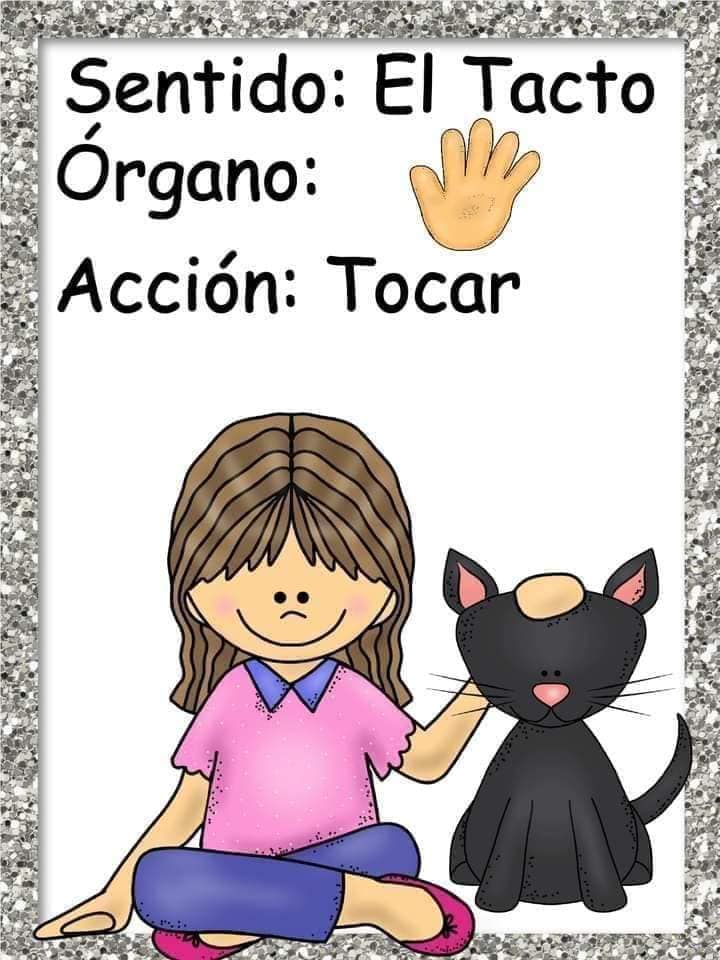 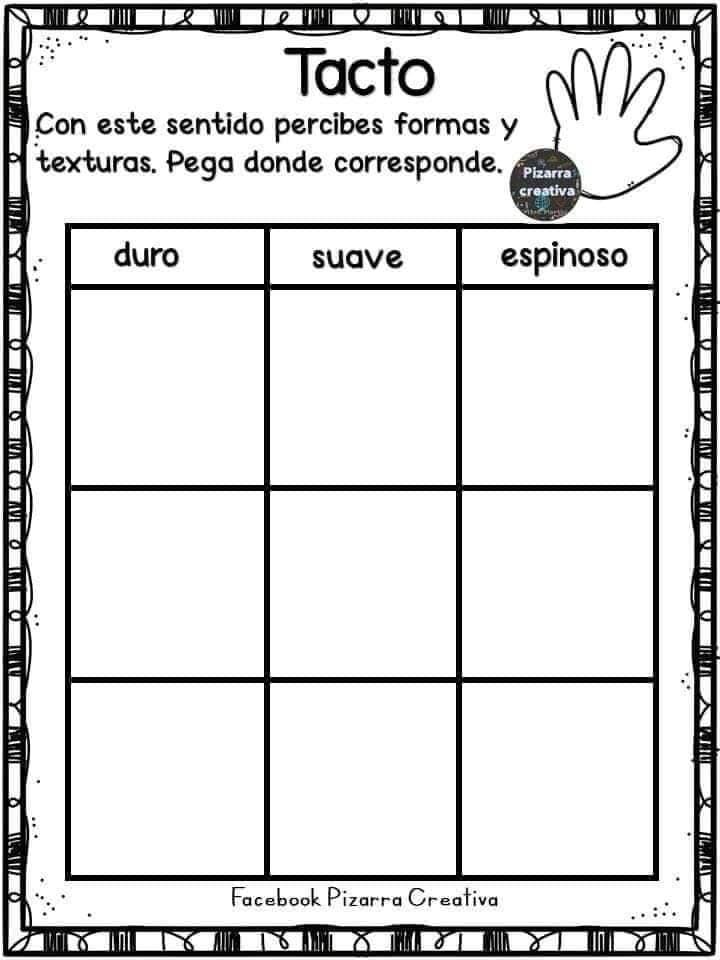  1.-Recorta y pega en página anterior… 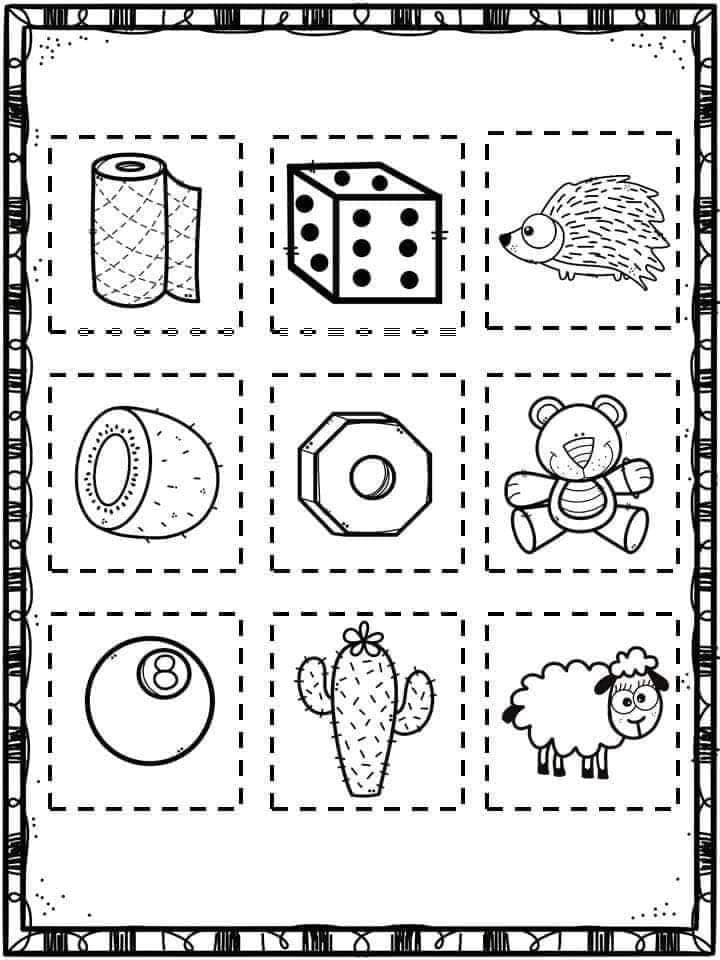 2.-En una bolsa puedes poner objetos con distintas formas (pueden ser figuras geométricas)y jugar con tu familia a descubrir de que se trata  a través del tacto.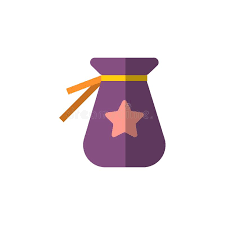 3.-Observa y coloréa lo que puedes sentir a través del tacto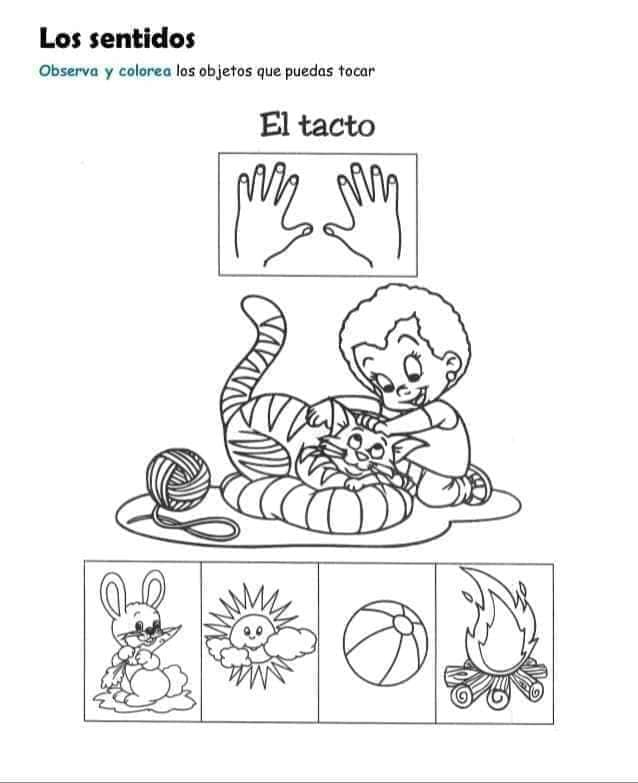 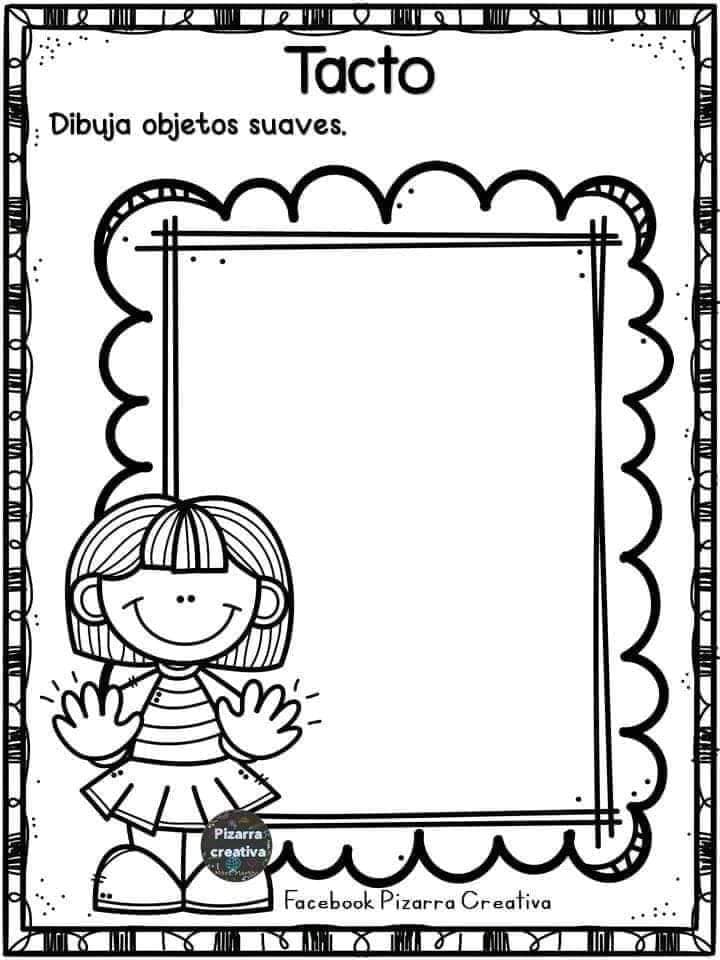 5.- Para proteger el sentido del Tacto hay que cuydar la piel ….por que con ella sentimos las sensaciones…. (Calor/Frio-Aspero/Suave )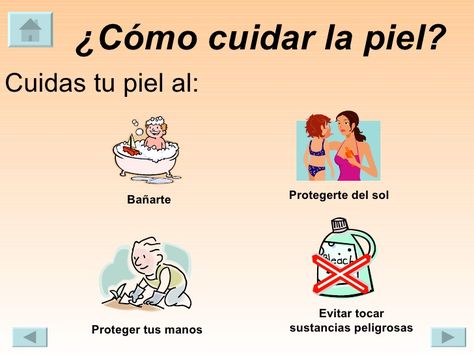 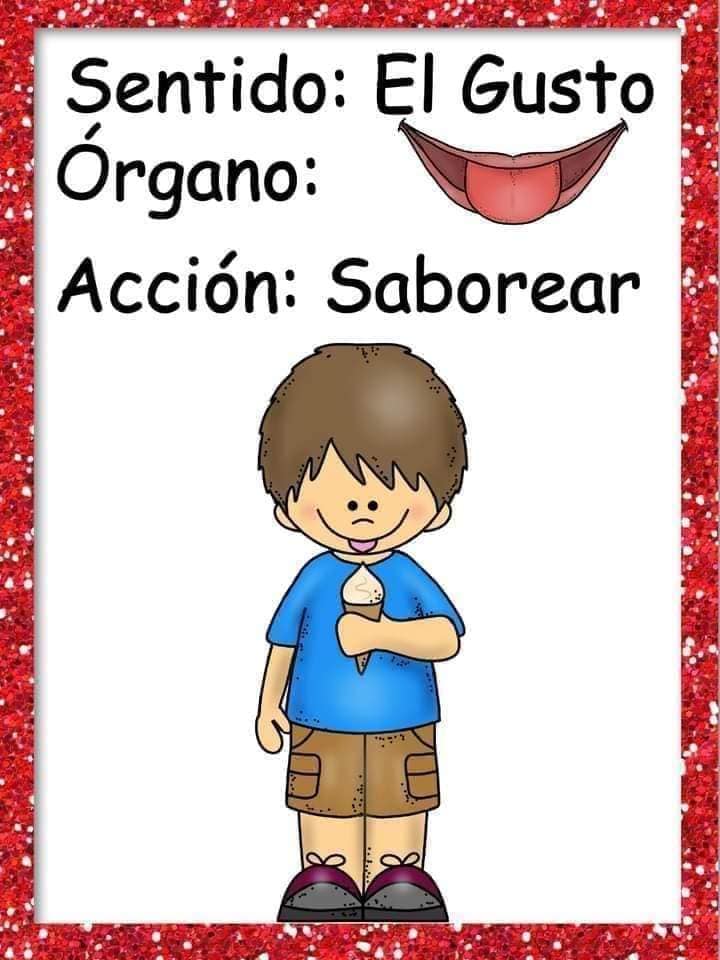 5.-Encierra en un círculo lo que puedas degustar.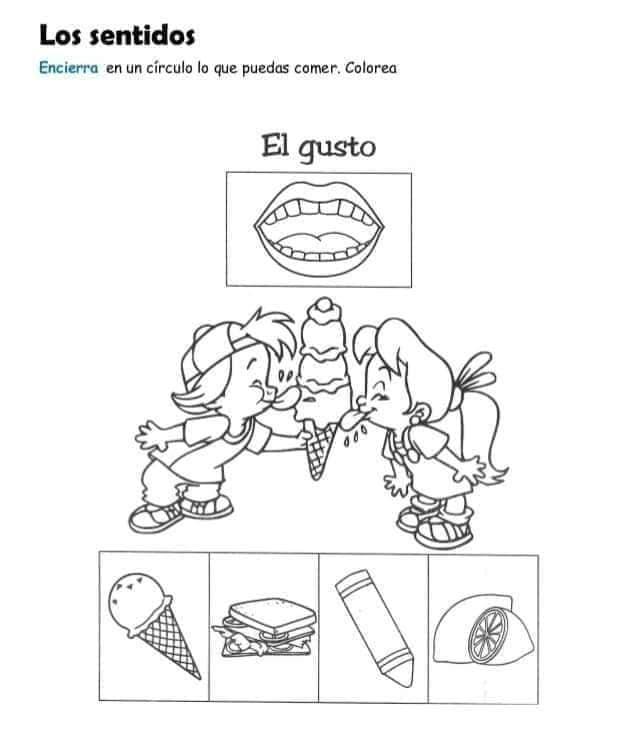 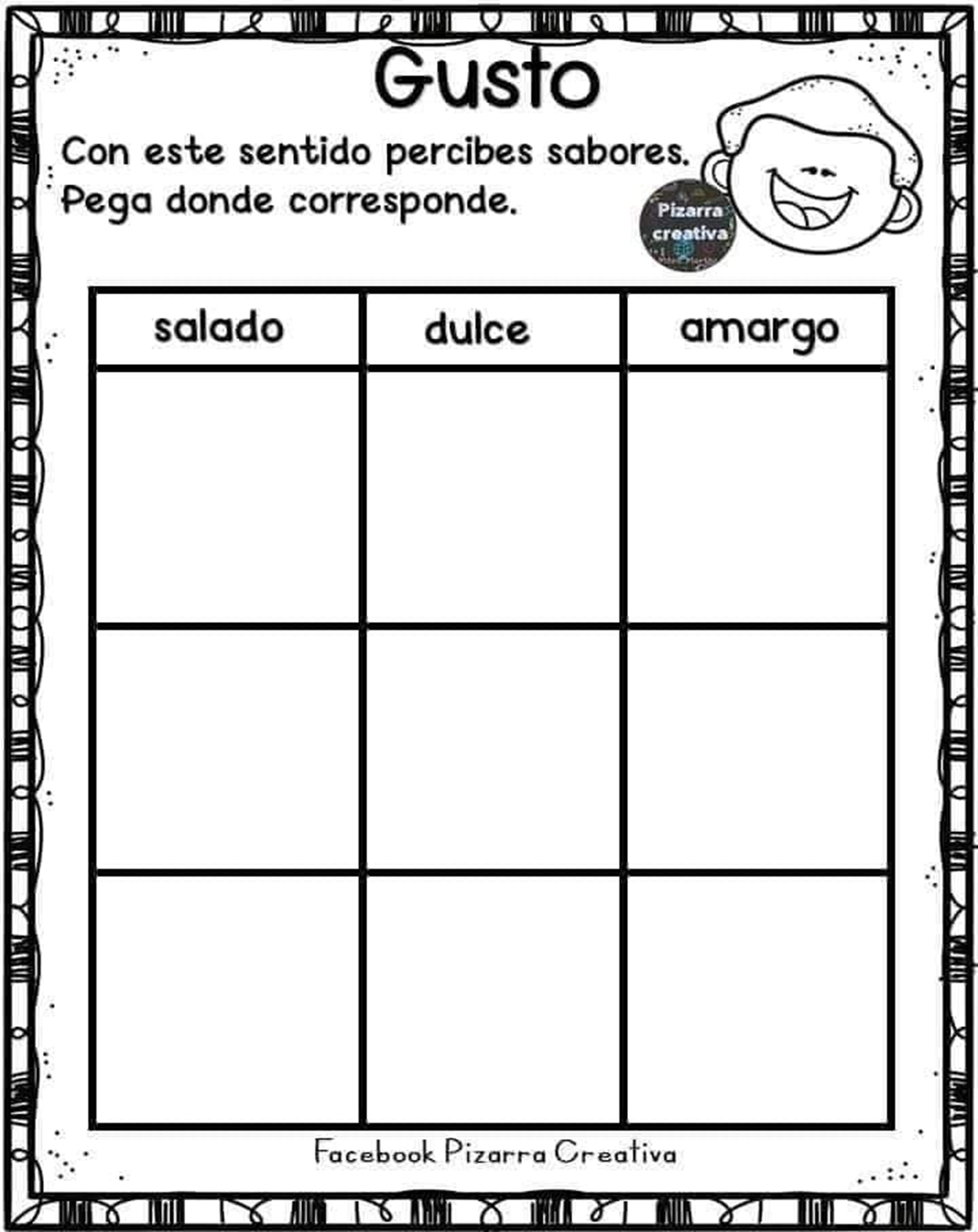 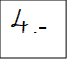  6.-Recorta y pega en la página anterior… 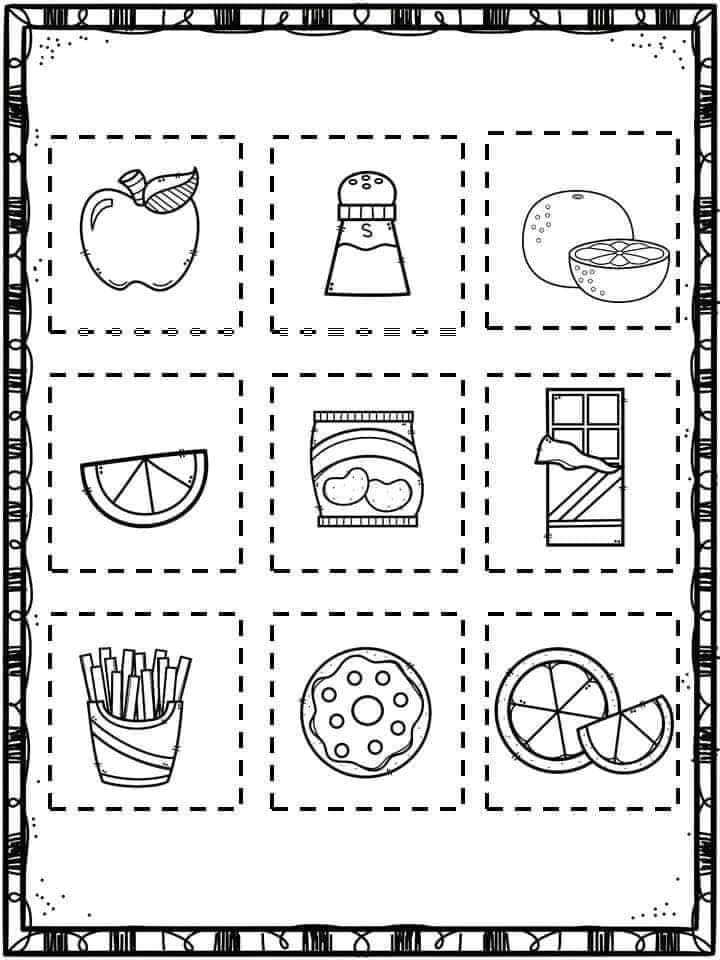 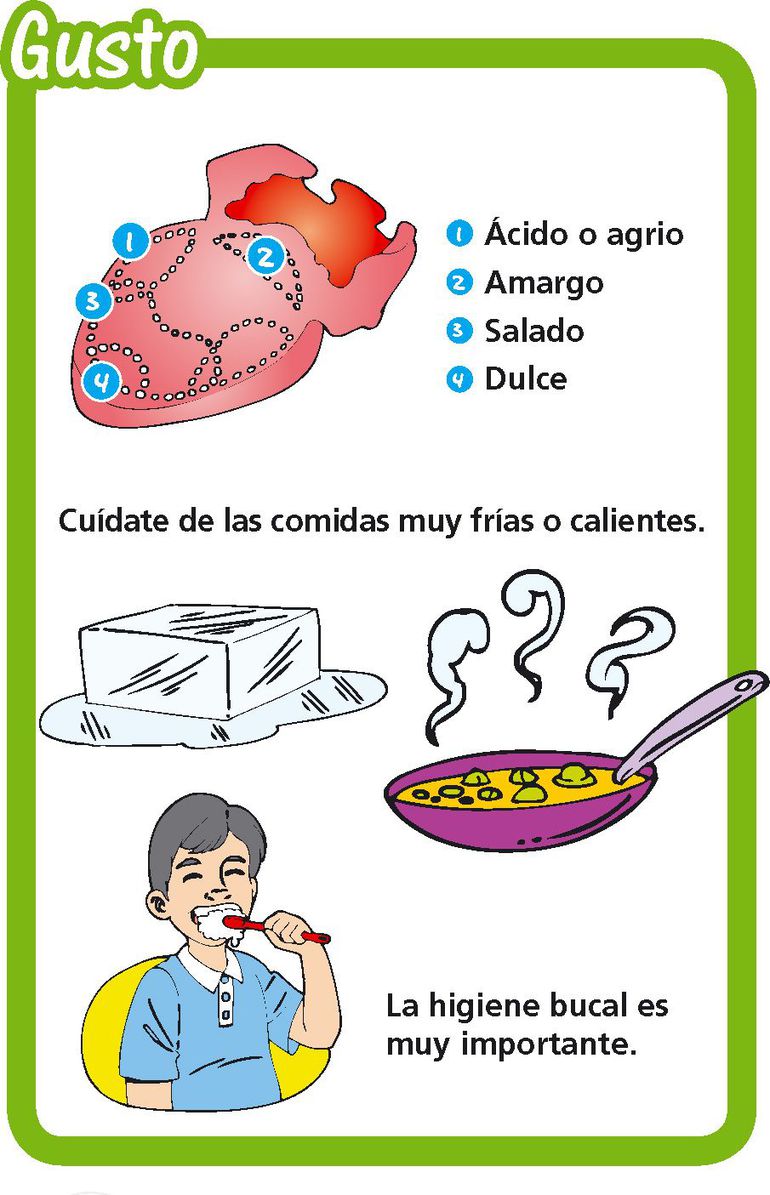 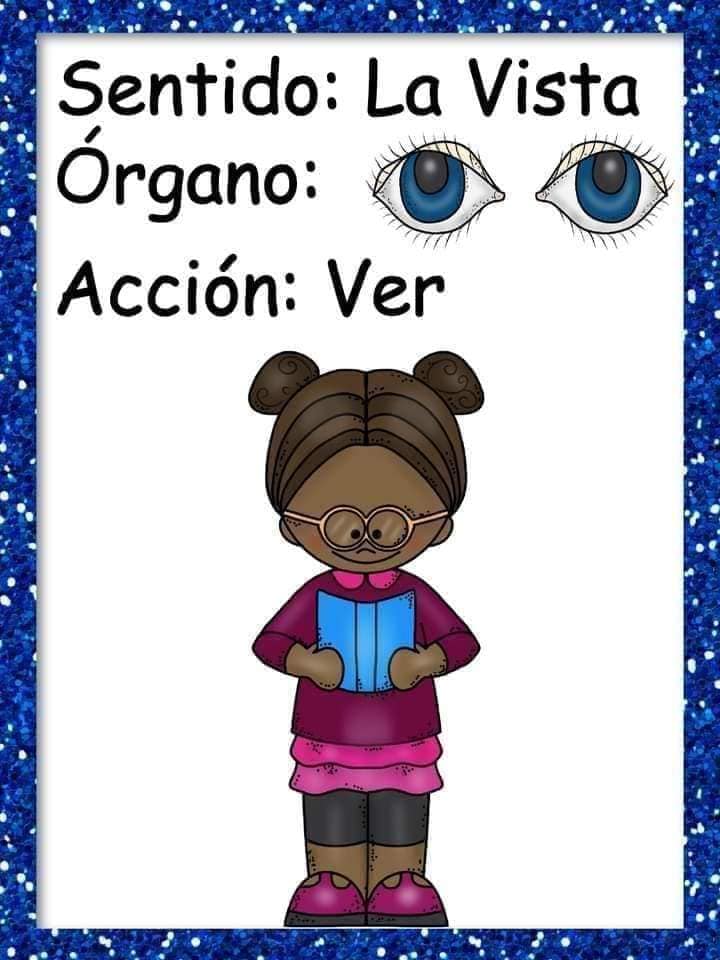 7.-Que puedo ver con mis ojos: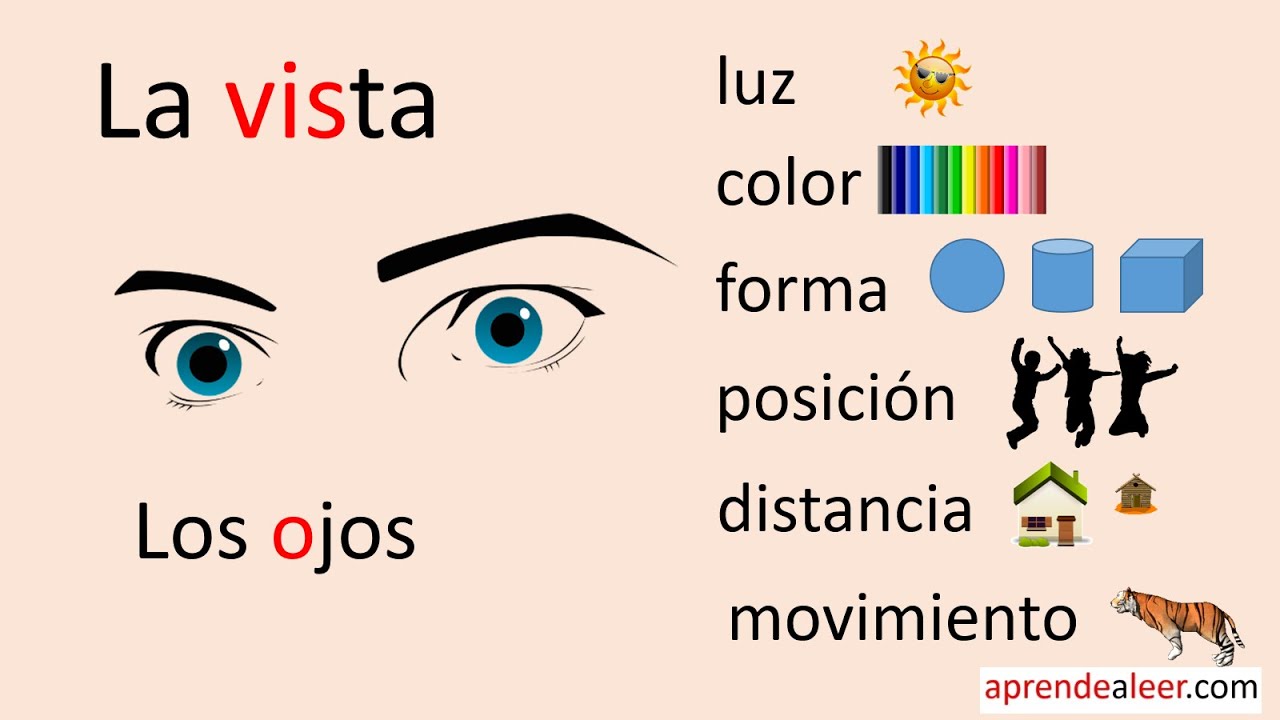 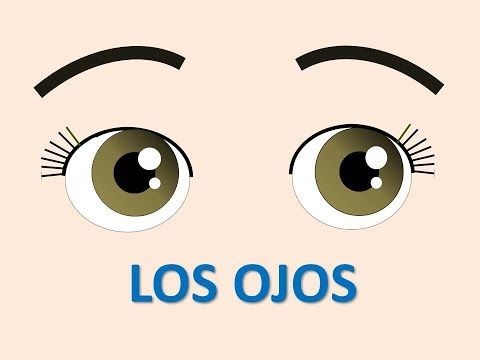 8.-Observa el video del link siguiente :https://youtu.be/fbzr-Mc2rhA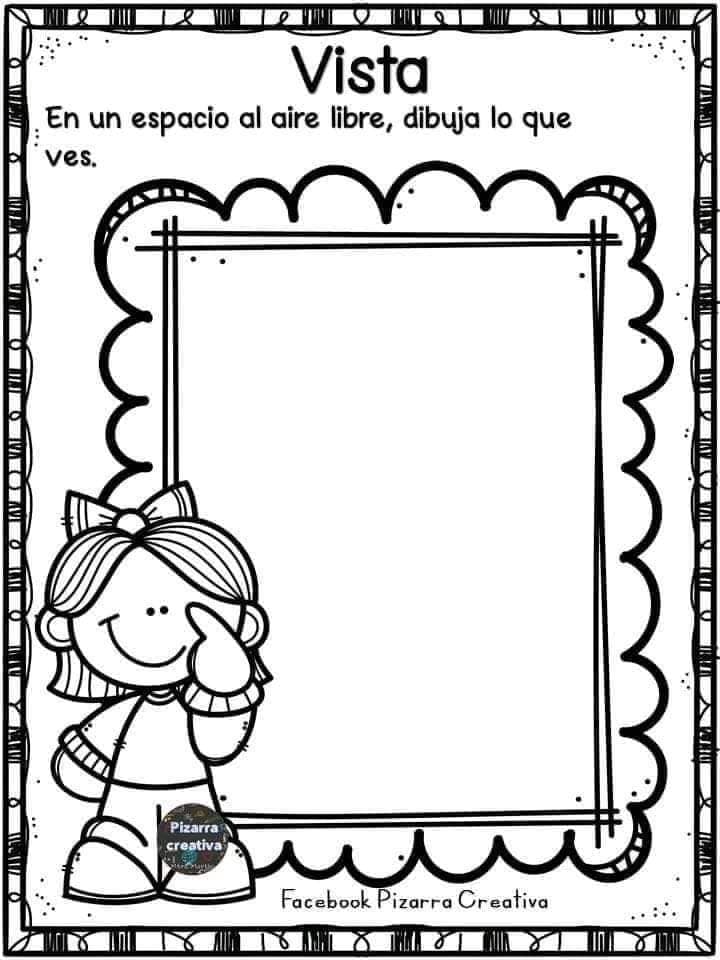 Así deben ser los 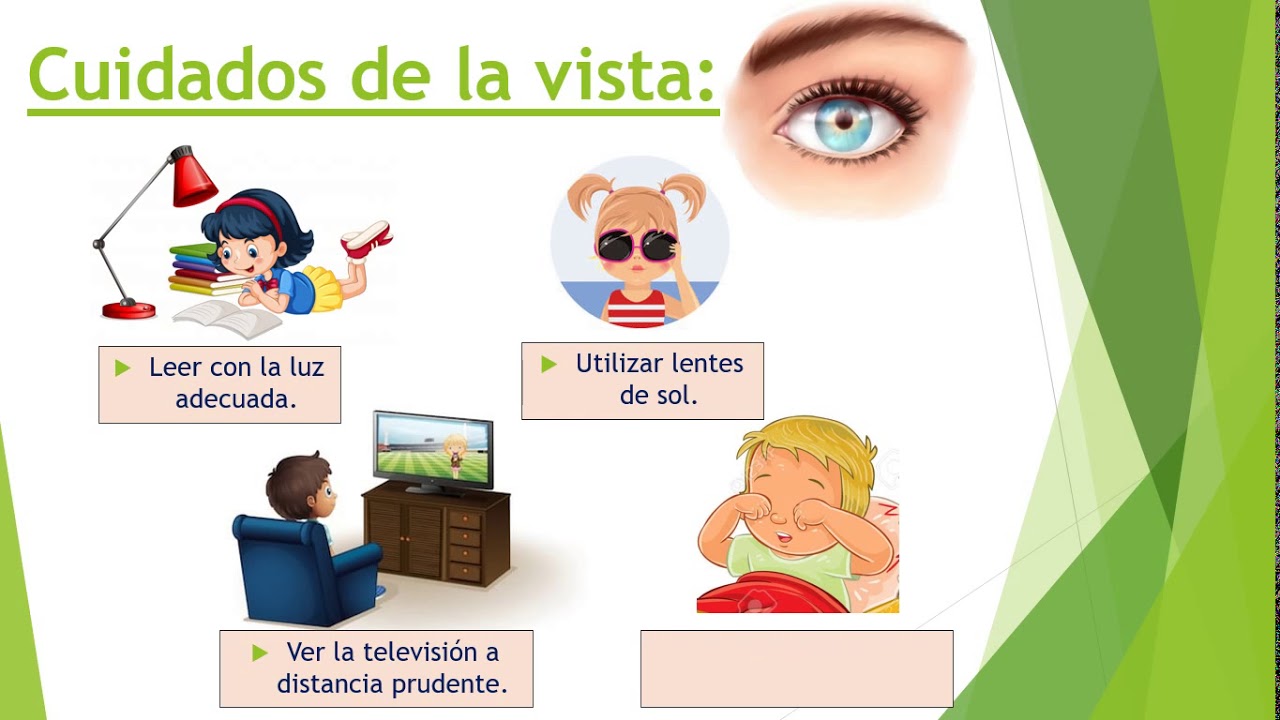 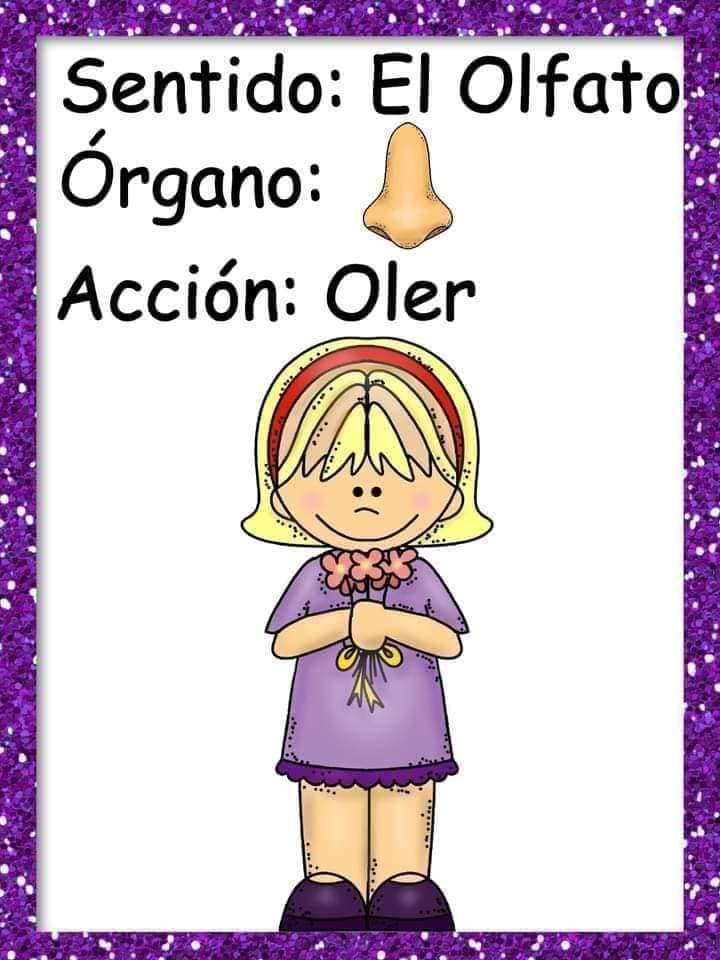 11.- Marca con una X lo que no puedas persibir con el olfato y colorea lo que si.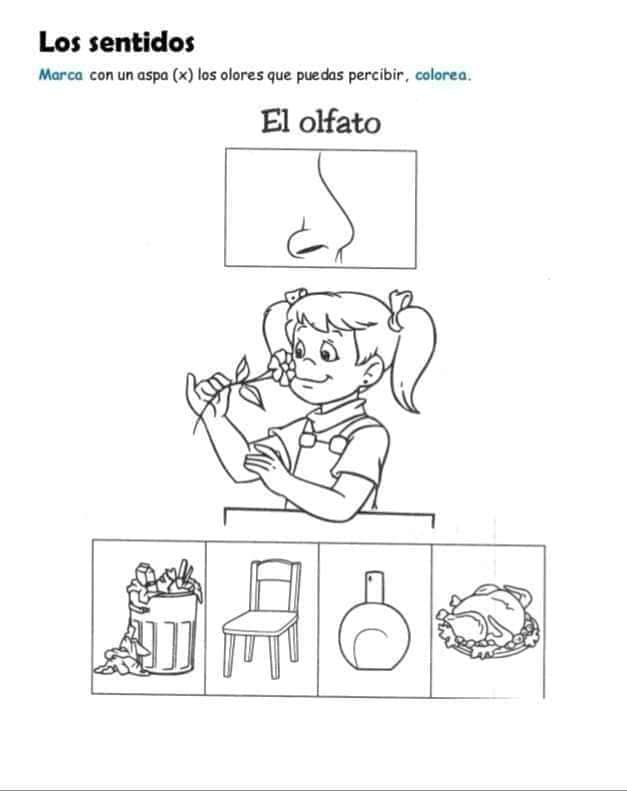 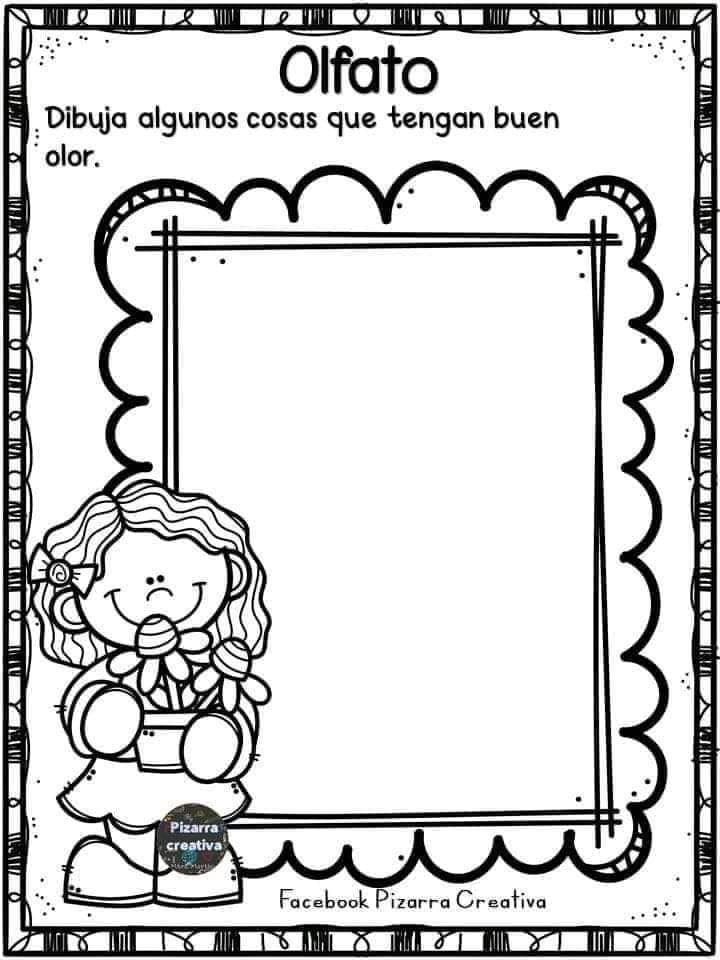  13.-Así cuidamos nuestro sentido del olfato… 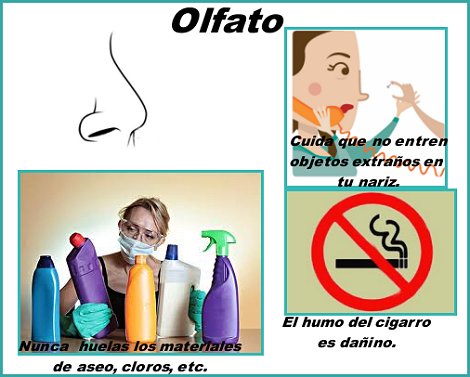 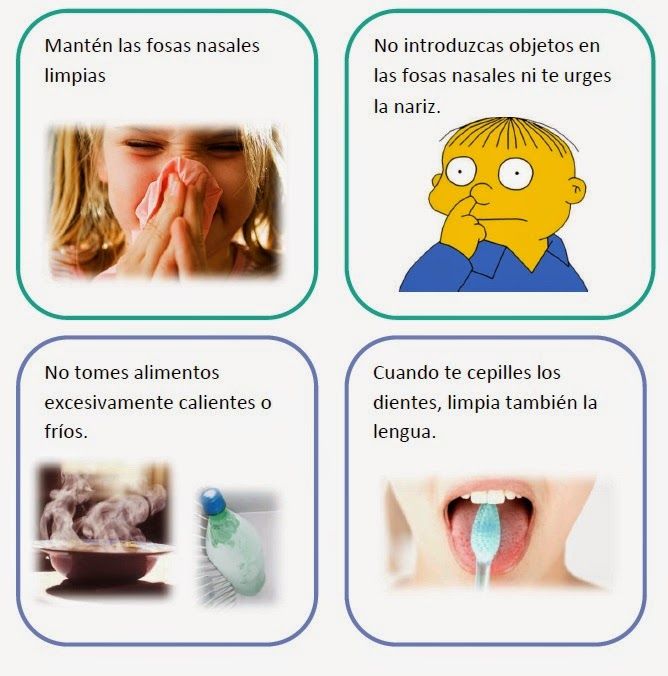 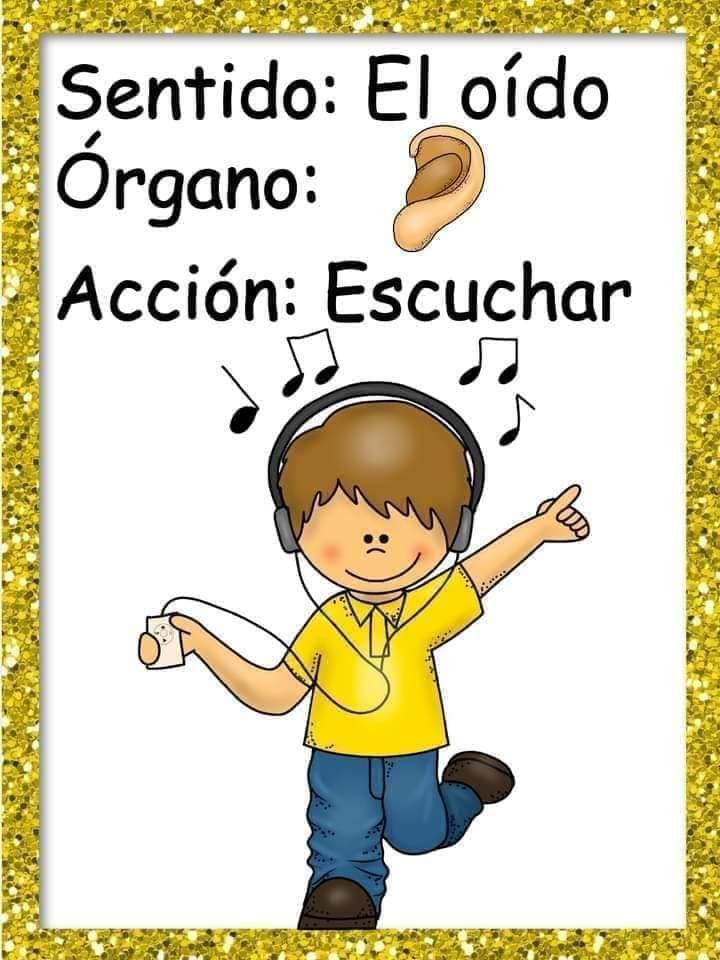 14.- Marca con una X lo que no puedas escuchar a traés del oido y colorea lo que si.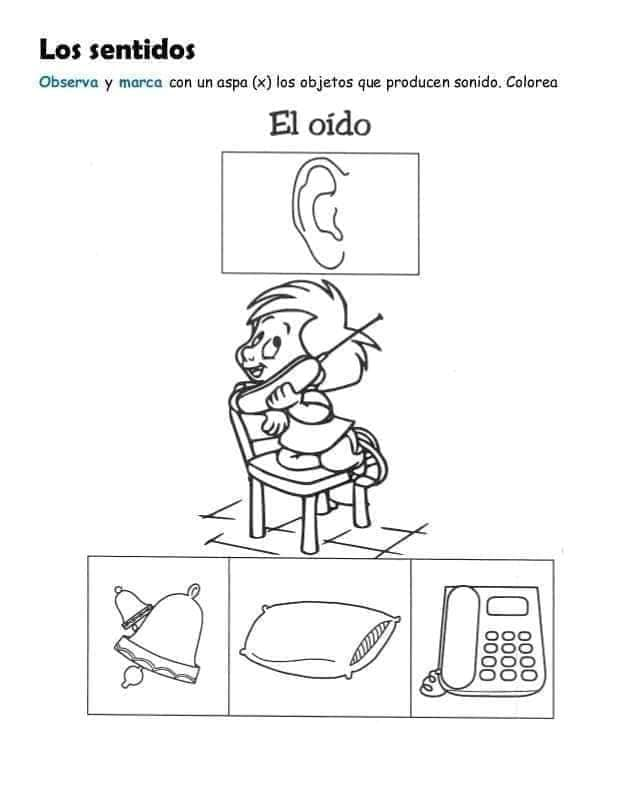 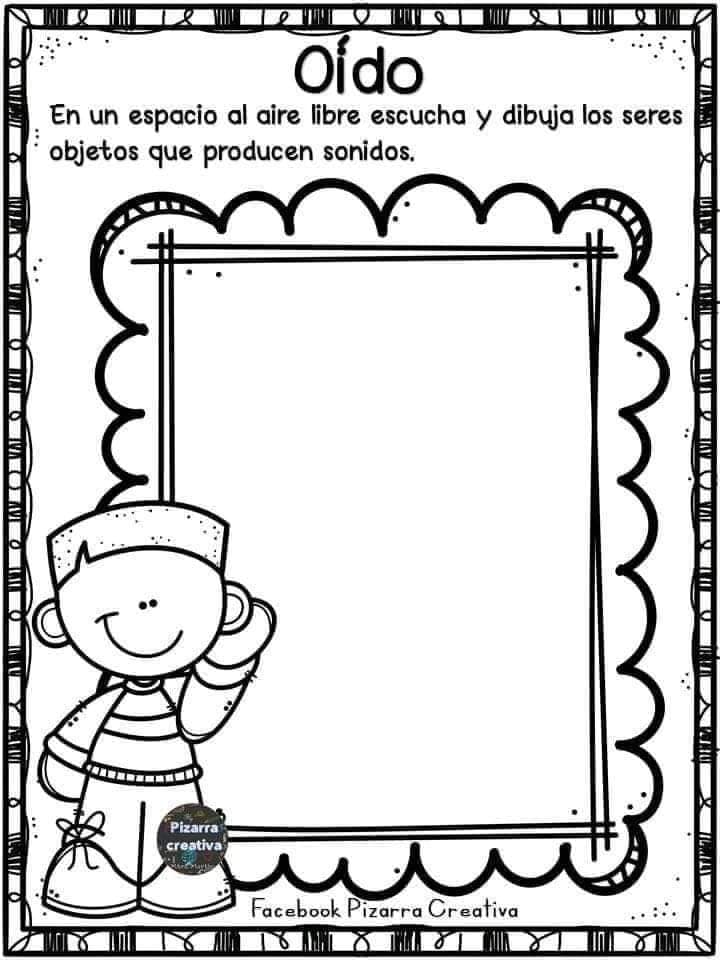 16.-Así cuidamos nuestro sentido del oído… 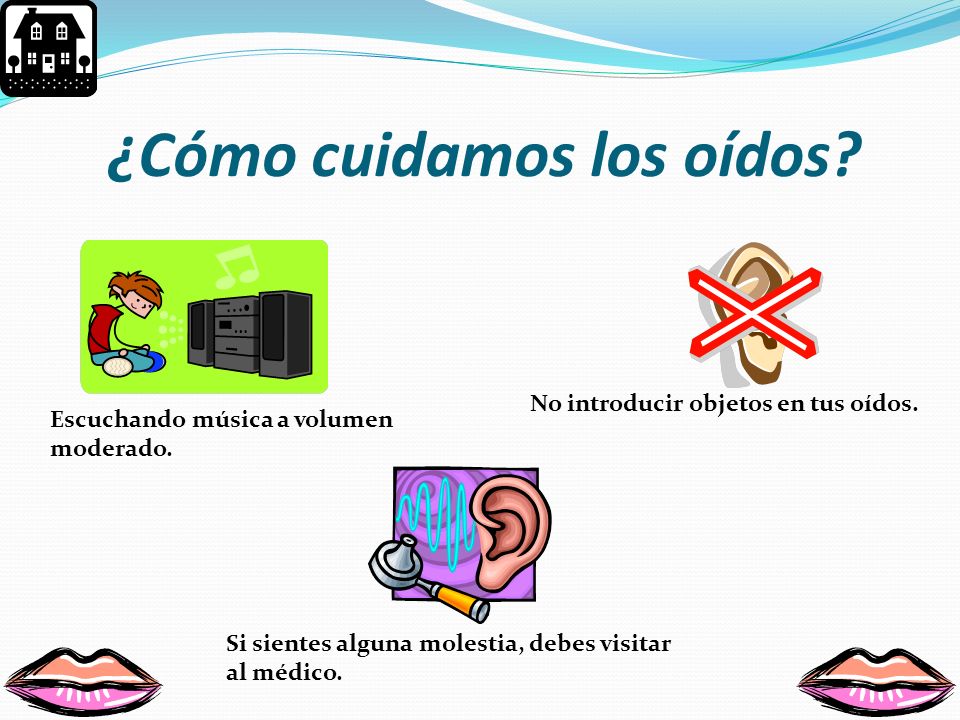 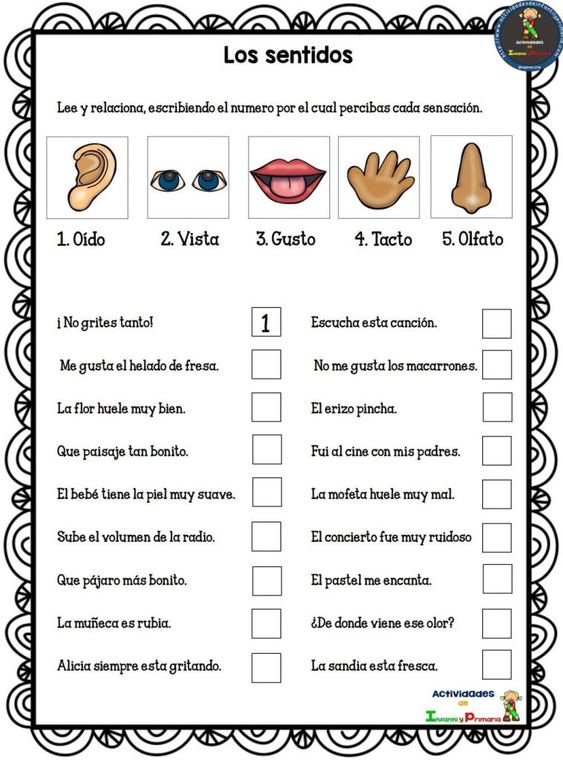 18.-Y por último un ejercicio para relajarse y repasar lo aprendido…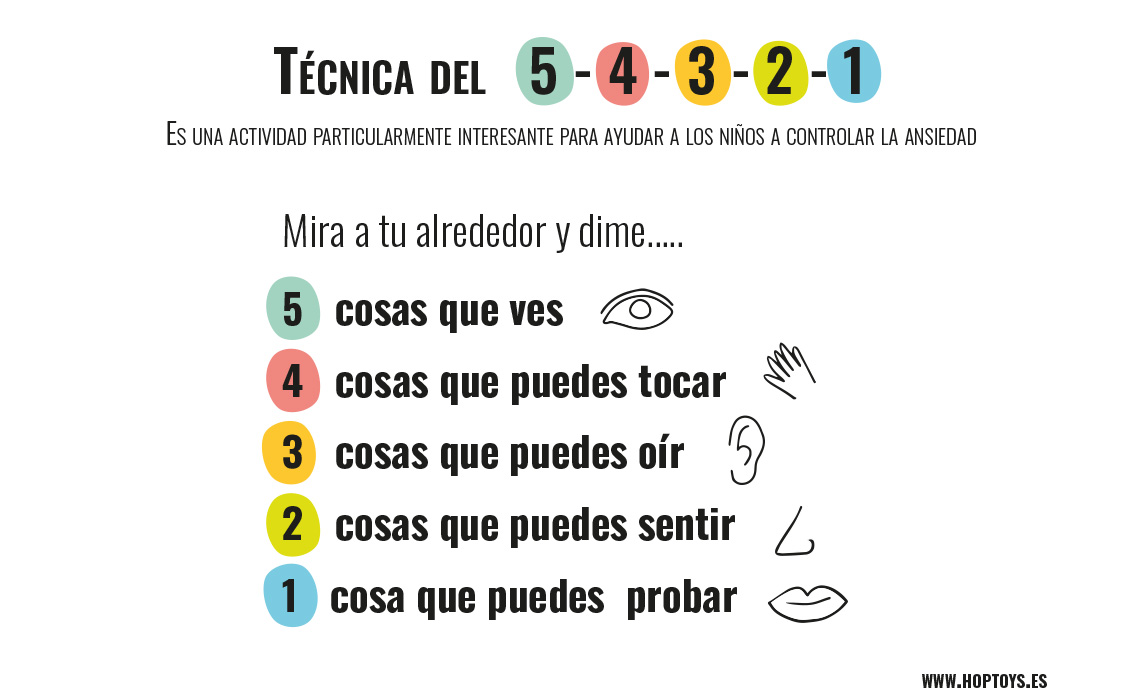 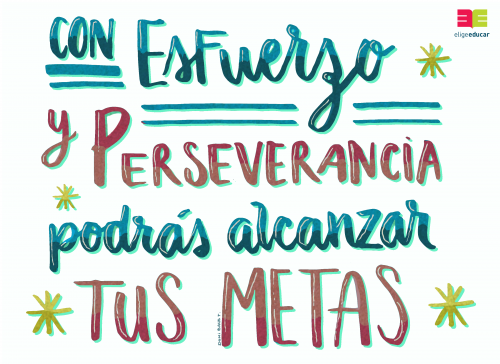 ÁMBITOComunicación IntegralNúcleoLenguaje VerbalN1 OA4Comunicar oralmente temas de su interés, empleando un vocabulario variado e incorporando palabras nuevas y pertinentes a las distintas situaciones comunicativas e interlocutores.HabilidadesAmpliación de vocabularioConceptos ClaveSentidos (Oído, vista, tacto, olfato y gusto), órgano del sentido, acción.ÁMBITOPersonal y socialNúcleoIdentidad y autonomíaN1 OA9Cuidar su bienestar personal, llevando a cabo sus prácticas de higiene, alimentación y vestuario, con independencia y progresiva responsabilidadHabilidadesAutovalíaConceptos ClaveSentidos (Oído, vista, tacto, olfato y gusto), órgano del sentido, acción.